АДМИНИСТРАЦИЯ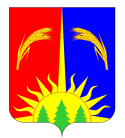 ЮРЛИНСКОГО МУНИЦИПАЛЬНОГО РАЙОНА ПОСТАНОВЛЕНИЕот                                                                                                            №                О признании утративших силу административных регламентовВ соответствии с Земельным кодексом Российской Федерации,  Федеральным законом от 06.10.2003 N 131-ФЗ "Об общих принципах организации местного самоуправления в Российской Федерации", Уставом муниципального образования «Юрлинский муниципальный район, Администрация Юрлинского муниципального районаПОСТАНОВЛЯЕТ:Признать утратившими силу административные регламенты:Предоставление земельных участков в собственность и в аренду, находящихся в собственности Юрлинского муниципального района и из состава государственных земель, собственность на которые не разграничена, под существующими объектами недвижимости, утвержденный постановлением Администрации Юрлинского муниципального района от 26.07.2013 г. № 481;Предоставление земельных участков в постоянное (бессрочное) пользование, находящихся в собственности Юрлинского муниципального района и из состава государственных земель, собственность на которые не разграничена, утвержденный постановлением Администрации Юрлинского муниципального района от 26.07.2013 г. № 482;Утверждение и выдача схемы расположения границ земельного участка на кадастровом плане или кадастровой карте территории, утвержденный постановлением Администрации Юрлинского муниципального района от 26.07.2013 г. № 484;Резервирование и изъятие, в том числе путем выкупа, земельных участков для муниципальных нужд, утвержденный постановлением Администрации Юрлинского муниципального района от 26.07.2013 г. № 483;Предоставление земельных участков в собственность и в аренду, находящихся в собственности Юрлинского муниципального района и из состава государственных земель, собственность на которые не разграничена, для целей связанных со строительством, утвержденный постановлением Администрации Юрлинского муниципального района от 29.07.2013 г. № 488;Предоставление земельных участков в безвозмездное срочное пользование, находящихся в собственности муниципального образования и из состава государственных земель, собственность на которые не разграничена, утвержденный постановлением Администрации Юрлинского муниципального района от 29.07.2013 г. № 489;Предоставление земельных участков в собственность и в аренду, находящихся в собственности Юрлинского муниципального района и из состава государственных земель, собственность на которые не разграничена, для целей не связанных со строительством, утвержденный постановлением Администрации Юрлинского муниципального района от 26.07.2013 г. № 480;Утверждение акта выбора земельного участка, утвержденный постановлением Администрации Юрлинского муниципального района от 29.07.2013 г. № 486.2. Настоящее постановление вступает в силу со дня его официального опубликования в информационном бюллетене «Вестник Юрлы».3.	Контроль за исполнением настоящего постановления возложить на заместителя главы Администрации Юрлинского муниципального района по экономическому развитию и управлению ресурсами Мелехину Н.А.Глава района -              глава Администрации района                                                 Т.М.Моисеева